Leverage your volunteer hours and support Holy Trinity School!
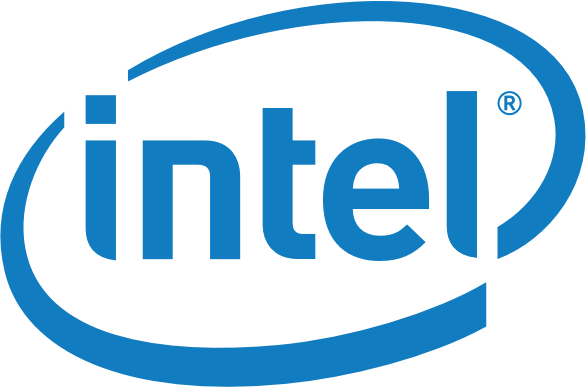 	All Intel employee volunteer hours supporting Holy Trinity Catholic School qualify 	for the Intel Foundation cash grants.  Please go to https://intel.benevity.org/volunteer and click "Track Volunteer Time". The link will take you to the new Intel portal. We are so grateful that you are giving your time and talent for the youth at Holy Trinity.The Intel Involved Matching Gifts Program recognizes and encourages Intel employees to financially support nonprofits.Go to https://intel.benevity.org and select Holy Trinity Catholic School or use Tax ID# 93-0549599 for a quick search. Intel employees can get up to $5,000 matched! We are grateful for your support! For additional help and tips please visit: http://communitygiving.intel.com/matchinggifts/IntelEMGPquickRefGuide.pdf

Please be sure to include your name and Holy Trinity Catholic School
Contact Us

Chelsea Dudik, a CYO Supporter, has graciously offered to be a resource if you need assistance - chelsea.a.dudik@intel.com.